     ПРОФСОЮЗ РАБОТНИКОВ НАРОДНОГО ОБРАЗОВАНИЯ И НАУКИ РФ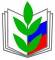 (общероссийский профсоюз образования)КРАСНОДАРСКАЯ КРАЕВАЯ ТЕРРИТОРИАЛЬНАЯ ОРГАНИЗАЦИЯСОЧИНСКАЯ ГОРОДСКАЯ ТЕРРИТОРИАЛЬНАЯ ОРГАНИЗАЦИЯпервичная профсоюзная организацияМБУДО  ДЮСШ № 8 г. СочиО Т Ч Е ТПредседателя первичной профсоюзной организации МБУДО ДЮСШ № 8 г. Сочи о работе за 2019 г.В организации состоит на профучете 24 человека, работающих – 24 человека, процент членства – 100%.  На 2017-2019 гг. избраны:Профсоюзный комитет в составе:Председатель Мирсанова Кристина Юрьевна с 09.01.2019 г.Член ПК Малащицкий Анатолий ВладимировичЧлен ПК Воскобоев Сергей НиколаевичМалащицкий Анатолий Владимирович – уполномоченный по ОТ.В 2019 г. проведено 7 профсоюзных собраний трудового коллектива, 7 заседаний ПК.Были озвучены результаты плановых проверок соблюдения администрацией МБУДО ДЮСШ № 8 г. Сочи трудового законодательства, выполнения Коллективного договора по полугодиям и за год, выполнения Положения о доплатах и надбавках в учреждении, тарификации работников. В 2019 г. финансово-хозяйственная деятельность профкома осуществлялась на основании утвержденной сметы. Расходная часть сметы состоит из статей:1. Культурно - массовая работа:      - на приобретение набора продуктов для праздничного чествования членов профсоюзной организации в связи с празднованием Нового года потрачено 28 000 руб. 00 коп.       2. Информационная работа:в 2019 году были получены экземпляры газеты «Мой профсоюз» и экземпляры газеты «Профсоюзное Единство». Электронная версия газеты «Профсоюзное Единство» размещена на профсоюзной странице официального сайта МБУДО ДЮСШ № 8 г. Сочи.3. Материальная помощь в сумме в сумме 3000 руб. оказана 1 тренеру – преподавателю в связи с рождением ребенка.                 Работа по охране труда первичной профсоюзной организации за 2019 г. Количество уполномоченных по охране труда: 1. Работа уполномоченного по охране труда:проведено 2 проверки, их результаты озвучены на заседаниях ПК и профсоюзных собраниях трудового коллектива. Раздел «Охрана труда» коллективного договора исполнен в полном объеме. Соглашение по ОТ на 2019 г. выполнено в полном объеме.